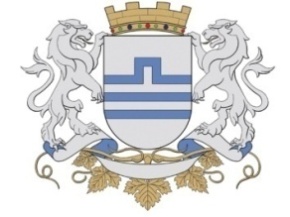 Crna GoraSKUPŠTINA GLAVNOG GRADA - PODGORICEODBOR ZA IZBOR I IMENOVANJABroj: 02-016/23- 349Podgorica,10. maj 2023. godine                     Na osnovu člana 14 Odluke o osnivanju Savjeta za saradnju Glavnog grada i nevladinih organizacija  (“Sl. list Crne Gore – opštinski propisi”, broj 31/19) i  člana 11 Odluke o obrazovanju radnih tijela Skupštine Glavnog grada – Podgorice (»Službeni list CG – opštinski propisi», broj 31/19), Odbor za izbor i imenovanja Skupštine Glavnog grada – Podgorice, objavljuje –J A V N I  P O Z I V            za predlaganje kandidata za tri člana -  predstavnika nevladinih organizacija   Savjeta za saradnju Glavnog grada i nevladinih organizacija                        1. Savjet za saradnju Glavnog grada i nevladinih organizacija ( u daljem tekstu:  Savjet), osnovan je Odlukom o osnivanju Savjeta za saradnju Glavnog grada i  nevladinih organizacija, kao savjetodavno i stručno radno tijelo Skupštine Glavnog grada.                       Savjet:                      - daje mišljenje na nacrte propisa, odnosno strateških i drugih akata koji se odnose na rad i razvoj nevladinih organizacija u Glavnom gradu u cilju unapređenja podsticajnog okruženja za djelovanje nevladinih organizacija;                        - daje mišljenja u vezi sa primjenom propisa odnosno, strateških i drugih dokumenata koji se odnose na rad i razvoj nevladinih organizacija u Glavnom gradu;                        - daje inicijative za donošenje novih ili izmjenu i dopunu važećih propisa radi stvaranja boljeg normativnog i institucionalnog okvira za rad nevladinih organizacija;                       - daje mišljenje na odluku o utvrđivanju prioritetnih oblasti u kojima će Glavni grad finansirati projekte nevladinih organizacija u skladu sa posebnom odlukom Skupštine kojom se uređuje finansiranje projekata nevladinih organizacija.                            - razmatra sva pitanja  od značaja za rad i djelovanje nevladinih organizacija    u Glavnom gradu.                       2. Savjet ima predsjednika i šest članova. Tri člana Savjeta su odbornici u Skupštini i tri su predstavnici nevladinih organizacija. Predsjednik Savjeta je predsjednik Skupštine Glavnog grada.                       Član Savjeta, predstavnik nevladinih organizacija, može biti lice sa prebivalištem u Glavnom gradu, koje je osnivač, zaposleno ili volontira u nevladinoj organizaciji, ima iskustvo u oblasti razvoja civilnog društva i saradnje sa javnim sektorom i koga podržavaju najmanje tri nevladine organizacije.                         Član Savjeta, koji je predstavnik nevladinih organizacija, ne može biti:             - javni funkcioner u smislu odredaba Etičkog kodeksa za izabrane predstavnike i funkcionere u lokalnoj samoupravi Glavnog grada,            - lokalni službenik i namještenik u upravi Glavnog grada ili Službi Skupštine,             - funkcioner političke partije (predsjednik partije, član predsjedništva, njihovi zamjenici, član izvršnog i glavnog odbora političke partije).                       3. Predlog kandidata, za predstavnika nevladinih organizacija, podnosi nevladina organizacija sa sjedištem u Glavnom gradu:    - koja obavlja djelatnost u Glavnom gradu;                                                                                                                                     - koja je upisana u registar nevladinih organizacija najmanje jednu godinu prije objavljivanja javnog poziva;                 - koja u statutu ima utvrđene djelatnosti i ciljeve u vezi sa pravima i dužnostima Savjeta;                                                                                                                                               - čiji članovi organa upravljanja nijesu članovi organa političkih partija, javni funkcioneri u smislu Etičkog kodeksa za izabrane predstavnike i funkcionere u lokalnoj samoupravi Glavnog grada, lokalni službenici, odnosno namještenici i zaposleni u javnim službama čiji je osnivač Glavni grad;                     - koja je u poslednje tri godine realizovala najmanje jedan projekat u vezi sa pravima i dužnostima Savjeta ili učestvovala u najmanje jednoj kampanji ili realizovala najmanje dvije jednokratne akcije.                      4. Uz obrazloženi predlog kandidata za člana Savjeta, nevladina organizacija dostavlja:              - rješenje o upisu u registar nevladinih organizacija;              - kopiju statuta i akta o osnivanju nevladine organizacije;      - izjavu lica ovlašćenog za zastupanje nevladine organizacije da članovi organa upravljanja nevladine organizacije nijesu članovi organa političkih partija, javni funkcioneri u smislu Etičkog kodeksa za izabrane predstavnike i funkcionere u lokalnoj samoupravi Glavnog grada, lokalni službenici, odnosno namještenici i zaposleni u javnim službama čiji je osnivač Glavni grad;                            - biografiju kandidata sa podacima o iskustvu u poslovima u vezi sa pravima i dužnostima Savjeta;             - izjavu kandidata da nije član organa političkih partija, javni funkcioner u smislu  Etičkog kodeksa za izabrane predstavnike i funkcionere u lokalnoj samoupravi Glavnog grada, lokalni službenik, odnosno namještenik  ili zaposleni u javnim ustanovama ili privrednim društvima čiji je osnivač Glavni grad;                 -   saglasnost kandidata sa kandidaturom. - pisma podrške kandidatu ovjerena od strane drugih nevladinih organizacija;                      -  dokaz da je u poslednje tri godine realizovala najmanje jedan projekat u vezi sa pravima i dužnostima Savjeta ili učestvovala u najmanje jednoj kampanji ili realizovala najmanje dvije jednokratne akcije.               5. Rok za podnošenje predloga je 10 dana od dana objavljivanja javnog poziva.                6. Predlog kandidata za člana Savjeta se podnosi Odboru za izbor i imenovanja Skupštine Glavnog grada – Podgorice, ulica Njegoševa 20.                      Odbor za izbor i imenovanja će na internet stranici Glavnog grada objaviti listu predloženih kandidata - predstavnika nevladinih organizacija, u roku od 15 dana od dana isteka roka za podnošenje predloga.                   Lista predloženih kandidata iz prethodnog stava sadrži podatke o ovlašćenim predlagačima i predloženim kandidatima.                   Prednost prilikom imenovanja kandidata koji je predstavnik nevladinih organizacija ima kandidat sa većim brojem pisama podrške drugih nevladinih organizacija, odnosno koji ima veće iskustvo u oblastima iz djelokruga Savjeta.                     Ovaj javni poziv objaviće se u dnevnom listu "Pobjeda" i na web sajtu Glavnog grada - Podgorica (www.podgorica.me).                    NAPOMENA: Bliže infomacije u vezi sa javnim pozivom mogu se dobiti u Službi Skupštine, tel. i 482- 051.                                                                                                        PREDSJEDNIK ODBORA,                                                                                                                                                                                                 mr Vasilije Čarapić